OneNote Class 
Notebooks for Beginners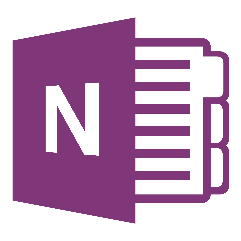 Organize and share your files electronically using Office 365 OneNote. Learn how you can create OneNote notebooks for cloud based organizations and file sharing. Dig deeper to deliver curriculum and collaborate with students and colleagues. This is a tool you've got to see!Team Strand: Activities and Materials
ISTE Teacher Standard: Develop and model cultural understanding and global awareness by engaging with colleagues and students of other cultures using digital age communication and collaboration tools.Bellwork: Watch this video https://www.youtube.com/watch?v=dJKX-GVI5Z0 Session Objectives:Review examples of OneNote NotebooksCreate a notebook for personal useShareOptions/RibbonExplore Class NoteBook from a student perspectiveCollaboration SpaceContent LibraryIndividual Student Notebook SectionCreate a notebook for PLC or student useOptions/RibbonAdvanced Features (if time allows)Review of OneNote Notebooks vs. OneNote Class NotebooksNeed help? Want to move forward?http://www.onenoteineducation.com/ http://onenoteforteachers.com/en-US/Guides/Collaborating%20in%20the%20classroom%20with%20the%20OneNote%20Class%20Notebook%20CreatorEvaluation